ОСНОВНО УЧИЛИЩЕ “СВ. СВ. КИРИЛ И МЕТОДИЙ”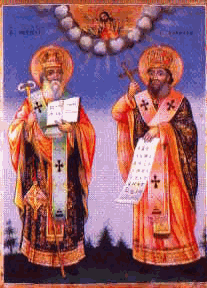 6600 гр. Кърджали                                                                                            директор: 0361/ 6 53 97гр. Кърджали,                                                                              тел./факс: 0361/6 59 26, 0361/2 27 33ул. “Ген. Чернозубов” № 19                     web: www.svetii-kardjali.org; e-mail: ou_svetii_kj@abv.bgПОКАНА ЗА ДЕЛЕГАТСКО СЪБРАНИЕ ЗА ИЗБОР НА ОБЩЕСТВЕН СЪВЕТУважаеми/уважаема  господин/госпожо ………………………………………На 27.02.2023 г. от 18:00 часа в актовата зала на училището ще се проведе делегатско събрание за излъчване на родители – членове и резервни членове на Обществения съвет към училището.  При следния дневен ред:1. Отчет на работата на Обществения съвет за периода февруари 2020 г. – февруари 2023 г.2. Запознаване с глава XIV от Закона за предучилищното и училищното образование, относно създаване на обществените съвети към училищата и с Правилника за създаването, устройството и дейността на обществените съвети към детските градини и училищата.3. Избор на членове на Обществения съвет на ОУ „Св. Св. Кирил и Методий“, гр. Кърджали.4. Избор на резервни членове на Обществения съвет на ОУ „Св. Св. Кирил и Методий“, гр. Кърджали.Марияна ПееваДиректор на ОУ “Св. Св. Кирил и Методий” – Кърджали